Annex A: Project LOGICAL FRAMEWORK Annex B: List of Documents to be reviewed by the evaluators• Project Identification Form, CEO Endorsement & Project Document including the Logical Framework Analysis (LFA);•	Inception Report•	Project Implementation Plan/ Annual Workplan and Project periodic reports•	Project mid-term evaluation and other relevant evaluations and assessments•	Project best practice documents•	List and contact details of project staff, key project stakeholders including project boards and other partners •	Project sites, highlighting suggested visits•	Annual Project Implementation Reports (PIR)•	Project Tracking tools•	Financial Data including Co-financing data and audit reports•	UNDP Development Assistant Framework (UNDAF)•	UNDP Monitoring and Evaluation Frameworks•	UNDP Country Programme Document (CPD) and Country Programme Action Plan•	GEF focal area strategic program objectives•	Minutes of Project Steering Committee Meetings•	Project completion reports•	Sample Project communication materials e.g. press releases, brochures, documentaries etc.Annex C: Evaluation QuestionsThis Evaluation Criteria Matrix must be fully completed/amended by the consultant and included in the TE inception report and as an Annex to the TE report.Annex D: Rating ScalesAnnex E: Evaluation Consultant Code of Conduct and Agreement FormEvaluators:Must present information that is complete and fair in its assessment of strengths and weaknesses so that decisions or actions taken are well founded.  Must disclose the full set of evaluation findings along with information on their limitations and have this accessible to all affected by the evaluation with expressed legal rights to receive results. Should protect the anonymity and confidentiality of individual informants. They should provide maximum notice, minimize demands on time, and respect people’s right not to engage. Evaluators must respect people’s right to provide information in confidence, and must ensure that sensitive information cannot be traced to its source. Evaluators are not expected to evaluate individuals, and must balance an evaluation of management functions with this general principle.Sometimes uncover evidence of wrongdoing while conducting evaluations. Such cases must be reported discreetly to the appropriate investigative body. Evaluators should consult with other relevant oversight entities when there is any doubt about if and how issues should be reported. Should be sensitive to beliefs, manners and customs and act with integrity and honesty in their relations with all stakeholders. In line with the UN Universal Declaration of Human Rights, evaluators must be sensitive to and address issues of discrimination and gender equality. They should avoid offending the dignity and self-respect of those persons with whom they come in contact in the course of the evaluation. Knowing that evaluation might negatively affect the interests of some stakeholders, evaluators should conduct the evaluation and communicate its purpose and results in a way that clearly respects the stakeholders’ dignity and self-worth. Are responsible for their performance and their product(s). They are responsible for the clear, accurate and fair written and/or oral presentation of study imitations, findings and recommendations. Should reflect sound accounting procedures and be prudent in using the resources of the evaluation.Evaluation Consultant Agreement FormAgreement to abide by the Code of Conduct for Evaluation in the UN System Name of Consultant: __     _________________________________________________ Name of Consultancy Organization (where relevant): ________________________ I confirm that I have received and understood and will abide by the United Nations Code of Conduct for Evaluation. Signed at place on dateSignature: ________________________________________Annex F: Evaluation Report OutlineAnnex G: Evaluation Report Clearance Form(to be completed by CO and UNDP GEF Technical Adviser based in the region and included in the final document)Annex H: TE Report audit trailThe following is a template for the evaluator to show how the received comments on the draft TE report have (or have not) been incorporated into the final TE report. This audit trail should be included as an annex in the final TE report.To the comments received on (date) from the Terminal Evaluation of (project name) (UNDP PIMS #)The following comments were provided in track changes to the draft Terminal Evaluation report; they are referenced by institution (“Author” column) and by comment number (“#” column):Prepared by: Project Manager, EEPUC:  Andrew Katta _______________________Date: _______________Reviewed by:   Team Lead, SLED Cluster: Tanzila Sankoh     ____________________Date: _______________Approved by:   DRR Operations/Programmes:  Rokya Ye Dieng: ____________________Date: _______________UNITED NATIONS DEVELOPMENT PROGRAMMETerms of Reference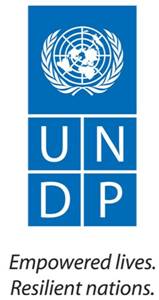 I. Position Information Post Title:	Terminal Evaluation of a "Building Adaptive Capacity to Catalyse Active Public and Private Sector Participation to Manage the Exposure and Sensitivity of Water Supply Services to Climate Change in Sierra Leone” (PIMS 4613)Location: 	Freetown, Sierra LeoneApplication Deadline: 	To be inserted at point of advertType of Contract:	Individual (International and National) Consultants  Post Level: 	N/ADuration of Contract:	30 working days II. BackgroundUNDP supports countries in addressing development, climate change, and ecosystem sustainability in an integrated manner.  As a Global Environment Facility (GEF) Implementing Agency, UNDP offers countries highly specialized technical services for programme/project formulation, due diligence, mobilization of required co-financing, implementation oversight, results management and evaluation, performance-based payments and knowledge management.UNDP-GEF’s Green, Low-emission, Climate-resilient Development strategies team works to support countries to attract and direct public and private investment towards catalyzing and supporting sustainable economic growth through initiatives focused on integrated Climate Change Strategies, Advancing Cross-sectoral Climate Resilient Livelihoods and Strengthening Climate Information and Early Warning Systems for Climate Resilient Development.The "Building Adaptive Capacity to Catalyze Active Public and Private Sector Participation to Manage the Exposure and Sensitivity of Water Supply Services to Climate Change in Sierra Leone (PIMS 4613)" project aimed to enhance adaptive capacity of decision-makers in the public and private sector involved in water provision to plan for and respond to climate change risks on water resources. The project sought to complement a number of water-related projects established by the UNDP and other funders in Sierra Leone. Within water resources management, the project focused on addressing the skills deficit of water managers and the insufficient policy framework to secure the vital economic and the functionality of water management systems in a changing climate."                                                                                                                                                                                     The essentials of the project to be evaluated are as follows:Project Summary TableThe project had several entry points and overall focuses on capacity building for climate resilient decision-making in the water sector.  Outcome 1: "Critical public policies governing the management of water resources revised to incentivize climate smart investment by the private sector", was to be achieved through specific technical capacity development activities and igniting informed public and private sector dialogues. Based on focused capacity needs assessments a suite of professional updating activities will be designed especially for staff of the newly formed Ministry of Water Resources, the Guma Valley Corporation and other specified key target groups.  Outcome 2: "Water supply infrastructure in Freetown and Pujehun, Kambia and Kono districts made resilient against climate change induced risks" focused on pioneering innovations that particularly address the dry season water supply problems, which are likely worsened by anticipated climate change impacts. On request of the MWR rainwater-harvesting (RWH) innovations were established as learning experiments, capturing and storing drinking water quality rainwater during the rainy season and saving it for use in the dry season. In Freetown existing springs that were already being developed by Guma Water Supply Company as supplementary water sources were protected from degradation. Rainwater harvesting for supplementation of the sources will be attempted through construction of stand-along RWH infrastructure. Innovative designs of collective “rooftops” for water capture in high density living areas were tested. In Pujehun, Kono and Kambia districts – the focal areas for planned African Development Bank (AfDB) water supply investments – this project contributed to the building of capacities of district level water professionals for climate resilient planning and decision-making. Implementation of the Project has been completed in December 2019. In accordance with UNDP and GEF Monitoring and Evaluation Procedures, all full and medium-sized UNDP support and GEF financed projects are required to undergo a terminal evaluation upon completion of implementation. These terms of reference set out the expectations for the terminal evaluation of a “Building Adaptive Capacity to Catalyze Active Public and Private Sector Participation to Manage the Exposure and Sensitivity of Water Supply Services to Climate Change in Sierra Leone”. The UNDP therefore requests applications from suitably qualified international and national (Sierra Leonean) candidates to e to conduct the terminal evaluation, in line with the provisions of the terms of references (ToRs), as follows:  III. Objectives and Scope of EvaluationThe objectives of the evaluation are to assess the achievement of project results, and to draw lessons that can both improve the sustainability of benefits from this project, and aid in the overall enhancement of UNDP programming. The terminal evaluation (TE) will cover implementation of the entire project, since inception in June 2014 to December 2019. The evaluation will include review of the project design and assumptions made at the beginning of the project development process. The evaluation will also include development of the programme’s Theory of Change (ToC) retrospectively. It will assess the extent to which the project results have been achieved, partnerships established, capacities built, and cross cutting issues of mainstreaming gender, human rights and south-south cooperation have been addressed. The terminal evaluation (TE) will be conducted according to the guidance, rules and procedures established by UNDP and GEF as reflected in the UNDP Evaluation Guidance for GEF Financed Projects.  IV. Evaluation Approach and MethodAn overall approach and method for conducting project terminal evaluations of UNDP supported GEF financed projects have developed over time. The evaluator is expected to frame the evaluation effort using the criteria of relevance, effectiveness, efficiency, sustainability, and impact, as defined and explained in the UNDP Guidance for Conducting Terminal Evaluations of UNDP-supported, GEF-financed Projects.    A set of questions covering each of these criteria have been drafted and are included with this TOR (fill in Annex C) The evaluator is expected to amend, complete and submit this matrix as part of an evaluation inception report, and shall include it as an annex to the final report.  The evaluation must provide evidence‐based information that is credible, reliable and useful. The evaluator is expected to follow a participatory and consultative approach ensuring close engagement with government counterparts, in particular the GEF operational focal point, UNDP Country Office, project team, UNDP GEF Technical Adviser based in the region and key stakeholders. The evaluator is expected to conduct a field mission to the three districts of Kambia, Kono and Pujehun and sites in Freetown where project activities have been implemented. Interviews will be held with stakeholders that were involved in project implementation at all sites visited including administrative organizations such as District Councils, Ministry of Water Resources and community management entities established to implement the project. The evaluator(s) will review all relevant sources of information, such as the project document, project reports – including Annual APR/PIR, project budget revisions, mid-term review, progress reports, consultancy reports, GEF focal area tracking tools, project files, national strategic and legal documents, and any other materials that the evaluator considers useful for this evidence-based assessment. A list of documents that the project team will provide to the evaluator(s) for review is included in Annex B of this Terms of Reference.V.  Evaluation Ethics, Criteria and RatingsEvaluation consultants will be held to the highest ethical standards and are required to sign a Code of Conduct (Annex E) upon acceptance of the assignment. UNDP evaluations are conducted in accordance with the principles outlined in the UNEG 'Ethical Guidelines for Evaluations'An assessment of project performance will be carried out, based against expectations set out in the Project Logical Framework/Results Framework (See Annex A), which provides performance and impact indicators for project implementation along with their corresponding means of verification. The evaluation will at a minimum cover the criteria of: relevance, effectiveness, efficiency, sustainability and impact. Ratings must be provided on the following performance criteria. The completed table must be included in the evaluation executive summary.   The obligatory rating scales are included in  Annex D.VI.  Project Finance / Co-FinanceThe Evaluation will assess the key financial aspects of the project, including the extent of co-financing planned and realized. Project cost and funding data will be required, including annual expenditures.  Variances between planned and actual expenditures will need to be assessed and explained.  Results from recent financial audits, as available, should be taken into consideration. The evaluator(s) will receive assistance from the Country Office (CO) and Project Team to obtain financial data in order to complete the co-financing table below, which will be included in the terminal evaluation report.  VII.  MainstreamingUNDP supported GEF financed projects are key components in UNDP country programming, as well as regional and global programmes. The evaluation will assess the extent to which the project was successfully mainstreamed with other UNDP priorities, including poverty alleviation, improved governance, gender equality, the prevention and recovery from natural disasters. VIII.   ImpactThe evaluators will assess the extent to which the project is achieving impacts or progressing towards the achievement of impacts. Key findings that should be brought out in the evaluations include whether the project has demonstrated: a) verifiable improvements in ecological status, b) verifiable reductions in stress on ecological systems, and/or c) demonstrated progress towards these impact achievements. IX.  Conclusions, Recommendations and LessonsThe evaluation report must include a chapter providing a set of conclusions, recommendations and lessons.  Conclusions should build on findings and be based in evidence. Recommendations should be prioritized, specific, relevant, and targeted, with suggested implementers of the recommendations. Lessons should have wider applicability to other initiatives across the region, the area of intervention, and for the future.   X.  Implementation Arrangements The principal responsibility for managing this evaluation will be Team Leader/Acting Team Leader, Environment, Energy and Natural Resource Management Cluster, in the UNDP CO in Sierra Leone. The UNDP CO will contract the evaluators and ensure the timely provision of logistics, including part payments, in line with contractual deliverables, travel arrangements, etc., within the country for the evaluation team. The Project Team will be responsible for liaising with the Evaluators team to set up stakeholder interviews, arrange field visits, coordinate with the Government etc.  XI.  Evaluation Timeframe The total duration of the evaluation will be thirty (30) working days, from date of contract signing, according to the following plan: *When submitting the final evaluation report, the evaluator is required also to provide an 'audit trail', detailing how all received comments have (and have not) been addressed in the final evaluation report. XII. Evaluation Deliverables The evaluation team is expected to deliver the following: *When submitting the final evaluation report, the evaluator is required also to provide an 'audit trail', detailing how all received comments have (and have not) been addressed in the final evaluation report.XIII.  Team Composition  The evaluation team will be composed of 1 International and 1 national (Sierra Leone National) evaluators/consultants. The consultants shall have prior experience in evaluating similar projects. Experience with GEF financed projects is an advantage. The International Evaluator will be the team leader and be responsible for finalizing the report. The evaluators selected should not have participated in the project preparation and/or implementation and should not have conflict of interest with project related activities.The Academic Qualifications and experience requirements for International Consultant:Minimum ten (10) years of relevant professional experience in conducting evaluations of development programmes and projects supported by the UN or other similar international organizations (10 points); Experience working with the GEF or GEF-evaluations (10 points); Experience working in West Africa or other African countries with similar context (10 points); Minimum seven (7) years of work experience in climate change adaptation (20 points); Demonstrated understanding of issues related to gender and climate change vulnerability and adaptation; experience in gender sensitive evaluation and analysis (10 points); A Master’s degree in Climate Change, Water Resource Management, Geography, Environment, Social Sciences, or other closely related field (20 points); Proven experience in leading an evaluation mission as a team leader (10 points); Excellent written and oral communication skills in English (10 points).XIV.  Application Procedures    Applicants are requested to apply online (indicate the site, such as http://jobs.undp.org, etc.) by (to be inserted at point of advert). Individual consultants are invited to submit applications together with their CV for these positions. The application should contain a current and complete C.V. in English, with indication of the e‐mail and phone contact. Shortlisted candidates will be requested to submit technical and financial proposals, indicating the methodology and sample evaluation questions they will use to deliver on the assignment and at what total cost of the assignment (including daily fee, per diem and travel costs). UNDP applies a fair and transparent selection process that will take into account the competencies/skills of the applicants as well as their financial proposals. Qualified women and members of social minorities are encouraged to apply. XV. Payment Modalities and Specifications Payment to the consultants will be made in 3 instalments upon satisfactory submission of the following deliverables:1st instalment: 10% upon submission of inception report. 2nd Instalment: 40% upon submission and approval of draft terminal evaluation report.3rd Instalment: 50% upon submission and approval (UNDP-CO and UNDP RTA) of the final terminal evaluation report.  XVI. Evaluation CriteriaCriteria for Selection of the Best OfferCombined Scoring method — where the qualifications and methodology will be weighted a maximum of 70% and combined with the price offer which will be weighted a maximum of 30%.Education: 10%Advanced University degree in social sciences Experience: 15%Must have undertaken research in Sierra Leone and or the region relating to local governance, institutional strengthening and policy development in the last ten yearsMust be familiar with state and non-state actors working in the above fieldsDemonstrated understanding of policies and laws relating to local governance in Sierra Leone or the regionThe Consultant must have in-depth understanding of the political structure and local governance in Sierra LeoneExperience in supporting policy development is an added assetClear understanding of the assignment: 10%Clear understanding of the assignment as demonstrated in the proposal, overall proposed methodology (comprehensiveness and completeness) time frame, feedback/validation workshop.Analytical capabilities 10%Strategic vision, strong technical and analytical capabilities and demonstrated ability to collect, analyze and interpret data.Quantitative and qualitative data management skillsCompetence in the use of collective intelligence will be an advantageInterpersonal and communication skills: 5%Strong interpersonal skills and communication skills,Proven ability to work in a team, develop synergies and establish effective working relations within MDAs, with persons of different UN Agencies, government counterparts, donors and NGOs Strong written communication skills to produce external communication materials. Demonstrated ability to train and build capacity of othersIntegrity 5%Demonstrates integrity by modelling the UN's values and ethical standardsManaging complexity 10%Demonstrates openness to change and ability to receive/integrate feedback; Negotiating skills, and the ability to cope with situations which may pose conflict, Ability to solve complex problems with minimal supervisionAbility to work with small multi-disciplinary, multi-national teams to deliver quality products in high stress, short deadline situations.Results-orientation 5%Demonstrated understanding of results-based management. Ability to prioritize. Use of results language for communicationWriting and communication will be in English and must have excellent communication skills in English. The consultant must bring his/her own computing equipment..This project will contribute to achieving the following Country Program Outcome as defined in CPAP or CPD: Expected CP Outcome(s): Transitional Joint Vision for Sierra Leone of the United Nations Family (2013-14): Cluster 3 goal: To ensure that natural resources are sustainably and equitably managed and threats and impacts from natural and man-made disasters are reduced This project will contribute to achieving the following Country Program Outcome as defined in CPAP or CPD: Expected CP Outcome(s): Transitional Joint Vision for Sierra Leone of the United Nations Family (2013-14): Cluster 3 goal: To ensure that natural resources are sustainably and equitably managed and threats and impacts from natural and man-made disasters are reduced This project will contribute to achieving the following Country Program Outcome as defined in CPAP or CPD: Expected CP Outcome(s): Transitional Joint Vision for Sierra Leone of the United Nations Family (2013-14): Cluster 3 goal: To ensure that natural resources are sustainably and equitably managed and threats and impacts from natural and man-made disasters are reduced This project will contribute to achieving the following Country Program Outcome as defined in CPAP or CPD: Expected CP Outcome(s): Transitional Joint Vision for Sierra Leone of the United Nations Family (2013-14): Cluster 3 goal: To ensure that natural resources are sustainably and equitably managed and threats and impacts from natural and man-made disasters are reduced This project will contribute to achieving the following Country Program Outcome as defined in CPAP or CPD: Expected CP Outcome(s): Transitional Joint Vision for Sierra Leone of the United Nations Family (2013-14): Cluster 3 goal: To ensure that natural resources are sustainably and equitably managed and threats and impacts from natural and man-made disasters are reduced This project will contribute to achieving the following Country Program Outcome as defined in CPAP or CPD: Expected CP Outcome(s): Transitional Joint Vision for Sierra Leone of the United Nations Family (2013-14): Cluster 3 goal: To ensure that natural resources are sustainably and equitably managed and threats and impacts from natural and man-made disasters are reduced Country Program Outcome Indicators:Transitional Joint Vision for Sierra Leone of the United Nations Family (2013-14): Cluster 3 indicators: Percentage change in mortality and casualties and economic impacts of natural and man-made disasters compared to 2011Percentage change in Sierra Leone’s environmental performance index as compared to 2010 (as measured by UNDP’s Human Development Reports)Country Program Outcome Indicators:Transitional Joint Vision for Sierra Leone of the United Nations Family (2013-14): Cluster 3 indicators: Percentage change in mortality and casualties and economic impacts of natural and man-made disasters compared to 2011Percentage change in Sierra Leone’s environmental performance index as compared to 2010 (as measured by UNDP’s Human Development Reports)Country Program Outcome Indicators:Transitional Joint Vision for Sierra Leone of the United Nations Family (2013-14): Cluster 3 indicators: Percentage change in mortality and casualties and economic impacts of natural and man-made disasters compared to 2011Percentage change in Sierra Leone’s environmental performance index as compared to 2010 (as measured by UNDP’s Human Development Reports)Country Program Outcome Indicators:Transitional Joint Vision for Sierra Leone of the United Nations Family (2013-14): Cluster 3 indicators: Percentage change in mortality and casualties and economic impacts of natural and man-made disasters compared to 2011Percentage change in Sierra Leone’s environmental performance index as compared to 2010 (as measured by UNDP’s Human Development Reports)Country Program Outcome Indicators:Transitional Joint Vision for Sierra Leone of the United Nations Family (2013-14): Cluster 3 indicators: Percentage change in mortality and casualties and economic impacts of natural and man-made disasters compared to 2011Percentage change in Sierra Leone’s environmental performance index as compared to 2010 (as measured by UNDP’s Human Development Reports)Country Program Outcome Indicators:Transitional Joint Vision for Sierra Leone of the United Nations Family (2013-14): Cluster 3 indicators: Percentage change in mortality and casualties and economic impacts of natural and man-made disasters compared to 2011Percentage change in Sierra Leone’s environmental performance index as compared to 2010 (as measured by UNDP’s Human Development Reports)Primary applicable Key Environment and Sustainable Development Key Result Area (same as that on the cover page, circle one): 1. Mainstreaming environment and energy OR2. Catalyzing environmental finance OR 3. Promote climate change adaptation OR  4. Expanding access to environmental and energy services for the poor.Primary applicable Key Environment and Sustainable Development Key Result Area (same as that on the cover page, circle one): 1. Mainstreaming environment and energy OR2. Catalyzing environmental finance OR 3. Promote climate change adaptation OR  4. Expanding access to environmental and energy services for the poor.Primary applicable Key Environment and Sustainable Development Key Result Area (same as that on the cover page, circle one): 1. Mainstreaming environment and energy OR2. Catalyzing environmental finance OR 3. Promote climate change adaptation OR  4. Expanding access to environmental and energy services for the poor.Primary applicable Key Environment and Sustainable Development Key Result Area (same as that on the cover page, circle one): 1. Mainstreaming environment and energy OR2. Catalyzing environmental finance OR 3. Promote climate change adaptation OR  4. Expanding access to environmental and energy services for the poor.Primary applicable Key Environment and Sustainable Development Key Result Area (same as that on the cover page, circle one): 1. Mainstreaming environment and energy OR2. Catalyzing environmental finance OR 3. Promote climate change adaptation OR  4. Expanding access to environmental and energy services for the poor.Primary applicable Key Environment and Sustainable Development Key Result Area (same as that on the cover page, circle one): 1. Mainstreaming environment and energy OR2. Catalyzing environmental finance OR 3. Promote climate change adaptation OR  4. Expanding access to environmental and energy services for the poor.Applicable GEF Strategic Objective and Program: Adaptation to Climate Change: Objective 1: Reduce vulnerability to the adverse impacts of climate change, including variability, at local, national, regional and global level and Objective 2: Increase adaptive capacity to respond to the impacts of climate change, including variability, at local, national, regional and global levelApplicable GEF Strategic Objective and Program: Adaptation to Climate Change: Objective 1: Reduce vulnerability to the adverse impacts of climate change, including variability, at local, national, regional and global level and Objective 2: Increase adaptive capacity to respond to the impacts of climate change, including variability, at local, national, regional and global levelApplicable GEF Strategic Objective and Program: Adaptation to Climate Change: Objective 1: Reduce vulnerability to the adverse impacts of climate change, including variability, at local, national, regional and global level and Objective 2: Increase adaptive capacity to respond to the impacts of climate change, including variability, at local, national, regional and global levelApplicable GEF Strategic Objective and Program: Adaptation to Climate Change: Objective 1: Reduce vulnerability to the adverse impacts of climate change, including variability, at local, national, regional and global level and Objective 2: Increase adaptive capacity to respond to the impacts of climate change, including variability, at local, national, regional and global levelApplicable GEF Strategic Objective and Program: Adaptation to Climate Change: Objective 1: Reduce vulnerability to the adverse impacts of climate change, including variability, at local, national, regional and global level and Objective 2: Increase adaptive capacity to respond to the impacts of climate change, including variability, at local, national, regional and global levelApplicable GEF Strategic Objective and Program: Adaptation to Climate Change: Objective 1: Reduce vulnerability to the adverse impacts of climate change, including variability, at local, national, regional and global level and Objective 2: Increase adaptive capacity to respond to the impacts of climate change, including variability, at local, national, regional and global levelApplicable GEF Expected Outcomes: Outcome 1.1: Mainstreamed adaptation in broader development frameworks at country level and in targeted vulnerable areas, Outcome 1.2: Reduced vulnerability in development sectors, Outcome 2.1: Increased knowledge and understanding of climate variability and change-induced risks at country level and in targeted vulnerable areas, Outcome 2.3: Strengthened awareness and ownership of adaptation and climate risk reduction processes at local level, Outcome 3.1: Successful demonstration, deployment, and transfer of relevant adaptation technology in targeted areasApplicable GEF Expected Outcomes: Outcome 1.1: Mainstreamed adaptation in broader development frameworks at country level and in targeted vulnerable areas, Outcome 1.2: Reduced vulnerability in development sectors, Outcome 2.1: Increased knowledge and understanding of climate variability and change-induced risks at country level and in targeted vulnerable areas, Outcome 2.3: Strengthened awareness and ownership of adaptation and climate risk reduction processes at local level, Outcome 3.1: Successful demonstration, deployment, and transfer of relevant adaptation technology in targeted areasApplicable GEF Expected Outcomes: Outcome 1.1: Mainstreamed adaptation in broader development frameworks at country level and in targeted vulnerable areas, Outcome 1.2: Reduced vulnerability in development sectors, Outcome 2.1: Increased knowledge and understanding of climate variability and change-induced risks at country level and in targeted vulnerable areas, Outcome 2.3: Strengthened awareness and ownership of adaptation and climate risk reduction processes at local level, Outcome 3.1: Successful demonstration, deployment, and transfer of relevant adaptation technology in targeted areasApplicable GEF Expected Outcomes: Outcome 1.1: Mainstreamed adaptation in broader development frameworks at country level and in targeted vulnerable areas, Outcome 1.2: Reduced vulnerability in development sectors, Outcome 2.1: Increased knowledge and understanding of climate variability and change-induced risks at country level and in targeted vulnerable areas, Outcome 2.3: Strengthened awareness and ownership of adaptation and climate risk reduction processes at local level, Outcome 3.1: Successful demonstration, deployment, and transfer of relevant adaptation technology in targeted areasApplicable GEF Expected Outcomes: Outcome 1.1: Mainstreamed adaptation in broader development frameworks at country level and in targeted vulnerable areas, Outcome 1.2: Reduced vulnerability in development sectors, Outcome 2.1: Increased knowledge and understanding of climate variability and change-induced risks at country level and in targeted vulnerable areas, Outcome 2.3: Strengthened awareness and ownership of adaptation and climate risk reduction processes at local level, Outcome 3.1: Successful demonstration, deployment, and transfer of relevant adaptation technology in targeted areasApplicable GEF Expected Outcomes: Outcome 1.1: Mainstreamed adaptation in broader development frameworks at country level and in targeted vulnerable areas, Outcome 1.2: Reduced vulnerability in development sectors, Outcome 2.1: Increased knowledge and understanding of climate variability and change-induced risks at country level and in targeted vulnerable areas, Outcome 2.3: Strengthened awareness and ownership of adaptation and climate risk reduction processes at local level, Outcome 3.1: Successful demonstration, deployment, and transfer of relevant adaptation technology in targeted areasApplicable GEF Outcome Indicators: (following AMAT tool)Indicator 1.1.1: Adaptation actions implemented in national/regional development frameworks.Indicator 1.2.3: Number of additional people provided with access to safe water supply and basic sanitation services given existing and projected climate change Indicator 2.2.1: No. and type of targeted institutions with increased adaptive capacity to reduce risks of and responses to climate variability.Indicator 2.3.2: % of targeted population awareness of predicted adverse impacts of climate change and appropriate responses Applicable GEF Outcome Indicators: (following AMAT tool)Indicator 1.1.1: Adaptation actions implemented in national/regional development frameworks.Indicator 1.2.3: Number of additional people provided with access to safe water supply and basic sanitation services given existing and projected climate change Indicator 2.2.1: No. and type of targeted institutions with increased adaptive capacity to reduce risks of and responses to climate variability.Indicator 2.3.2: % of targeted population awareness of predicted adverse impacts of climate change and appropriate responses Applicable GEF Outcome Indicators: (following AMAT tool)Indicator 1.1.1: Adaptation actions implemented in national/regional development frameworks.Indicator 1.2.3: Number of additional people provided with access to safe water supply and basic sanitation services given existing and projected climate change Indicator 2.2.1: No. and type of targeted institutions with increased adaptive capacity to reduce risks of and responses to climate variability.Indicator 2.3.2: % of targeted population awareness of predicted adverse impacts of climate change and appropriate responses Applicable GEF Outcome Indicators: (following AMAT tool)Indicator 1.1.1: Adaptation actions implemented in national/regional development frameworks.Indicator 1.2.3: Number of additional people provided with access to safe water supply and basic sanitation services given existing and projected climate change Indicator 2.2.1: No. and type of targeted institutions with increased adaptive capacity to reduce risks of and responses to climate variability.Indicator 2.3.2: % of targeted population awareness of predicted adverse impacts of climate change and appropriate responses Applicable GEF Outcome Indicators: (following AMAT tool)Indicator 1.1.1: Adaptation actions implemented in national/regional development frameworks.Indicator 1.2.3: Number of additional people provided with access to safe water supply and basic sanitation services given existing and projected climate change Indicator 2.2.1: No. and type of targeted institutions with increased adaptive capacity to reduce risks of and responses to climate variability.Indicator 2.3.2: % of targeted population awareness of predicted adverse impacts of climate change and appropriate responses Applicable GEF Outcome Indicators: (following AMAT tool)Indicator 1.1.1: Adaptation actions implemented in national/regional development frameworks.Indicator 1.2.3: Number of additional people provided with access to safe water supply and basic sanitation services given existing and projected climate change Indicator 2.2.1: No. and type of targeted institutions with increased adaptive capacity to reduce risks of and responses to climate variability.Indicator 2.3.2: % of targeted population awareness of predicted adverse impacts of climate change and appropriate responses IndicatorBaselineTargets End of ProjectSource of verificationRisks and AssumptionsProject Objective  Enhance the adaptive capacity of decision-makers in the public and private sector involved in water provision to plan for and respond to climate change risks on water resources.  (equivalent to output in ATLAS)Indicator 2.2.1: No. and type of targeted institutions with increased adaptive capacity to reduce risks of and responses to climate variability. (AMAT indicator 2.2.1)Technocrats from MWR and EPA in Freetown, but particularly regional technical staffs have extremely limited opportunity for professional updating, and usually find it difficult to address newly emerging technical issues and practices into their ongoing work. One of the major limitations is the lack of capacity to deal with climate risks and understandings of managing these risks in the water sector.At least capacities of 2 line ministries and 2 Districts Council to mainstream adaptation concerns within water policies and local development plans are strengthened; and capacities of two  research /training center to deliver relevant trainings on climate change issues of are strengthened.Baseline capacity assessment to be undertaken at project onsetAPRs/PIRPolicy reviews as part of APRs/PIRMTR Unavailability of requisite human resources and dataInsufficient institutional support and political commitmentOutcome 1: Critical public policies governing the management of water resources revised to incentivize climate smart investment by the private sector.(equivalent to activity in ATLAS)Indicator 1.1.1: Adaptation concerns and actions mainstreamed within at least the Guma Reservoir Management process (AMAT indicator 1.1.1)The overall risk that climate change may pose on the sustainability of water supply to the capital not well integrated into Guma Reservoir management;  CC resilience plan for Guma reservoir established Policy and resilience plan reviewPolicy reviews as part of APRs/PIRTiming of interventions well attuned to policy development/review;Political will is lackingOutcome 1: Critical public policies governing the management of water resources revised to incentivize climate smart investment by the private sector.(equivalent to activity in ATLAS)Indicator 2.2.1: No. and type of targeted institutions with increased adaptive capacity to reduce risks of and responses to climate variability. (AMAT indicator 2.2.1)Key decision-makers who are supposed to lead the implementtaion of the policy have limited knowledge of climate change impacts or adaptation responses. Information, including inventory and mapping, is inadequate and staffs from MWR have limited expertise to internalize climate changes into existing local deve planLow interplay between public and private sector on adaptation strategies investmentExisting coping strategies and adaptation action not documented at all, including for the water sector.15% of staff from targeted institutions aware of predicted impacts of climate change and appropriate responses60% of targeted stakeholders have access to relevant disseminated adaption experiences from the projectBaseline capacity assessment to be undertaken at project onset Awareness raising activitiesPolicy reviews as part of APRs/PIRInsufficient institutional support and political commitmentOutcome 2: Water supply infrastructure in Freetown and Puhejun, Kambia and Kono districts made resilient against climate change induced risks.(equivalent to activity in ATLAS)Indicator 1.2.3: Number of additional people provided with access to safe water supply and basic sanitation services given existing and projected climate change (AMAT indicator 1.3.1.1)Type and level: 0(aside already existing local coping mechanism)5.000 at intervention sites in Freetown and three districtsProject reports e.g. trainings, pilot interventions, APRs, PIRsLocal level assessments at demonstration sites (Questionnaire based appraisal - CBA)APRs/PIRTarget population do not see the benefit of new practices or social conflicts hinder taking up the practices;Low Capacities of WASH comities to support the implementation of appropriate climate resilient technologies Evaluative Criteria QuestionsEvaluative Criteria QuestionsIndicatorsSourcesMethodologyRelevance: How does the project relate to the main objectives of the GEF focal area, and to the environment and development priorities at the local, regional and national levels? Relevance: How does the project relate to the main objectives of the GEF focal area, and to the environment and development priorities at the local, regional and national levels? Relevance: How does the project relate to the main objectives of the GEF focal area, and to the environment and development priorities at the local, regional and national levels? Relevance: How does the project relate to the main objectives of the GEF focal area, and to the environment and development priorities at the local, regional and national levels? Relevance: How does the project relate to the main objectives of the GEF focal area, and to the environment and development priorities at the local, regional and national levels? Effectiveness: To what extent have the expected outcomes and objectives of the project been achieved?Effectiveness: To what extent have the expected outcomes and objectives of the project been achieved?Effectiveness: To what extent have the expected outcomes and objectives of the project been achieved?Effectiveness: To what extent have the expected outcomes and objectives of the project been achieved?Effectiveness: To what extent have the expected outcomes and objectives of the project been achieved?Effectiveness: To what extent have the expected outcomes and objectives of the project been achieved?Efficiency: Was the project implemented efficiently, in-line with international and national norms and standards?Efficiency: Was the project implemented efficiently, in-line with international and national norms and standards?Efficiency: Was the project implemented efficiently, in-line with international and national norms and standards?Efficiency: Was the project implemented efficiently, in-line with international and national norms and standards?Efficiency: Was the project implemented efficiently, in-line with international and national norms and standards?Efficiency: Was the project implemented efficiently, in-line with international and national norms and standards? Sustainability: To what extent are there financial, institutional, social-economic, and/or environmental risks to sustaining long-term project results? Sustainability: To what extent are there financial, institutional, social-economic, and/or environmental risks to sustaining long-term project results? Sustainability: To what extent are there financial, institutional, social-economic, and/or environmental risks to sustaining long-term project results? Sustainability: To what extent are there financial, institutional, social-economic, and/or environmental risks to sustaining long-term project results? Sustainability: To what extent are there financial, institutional, social-economic, and/or environmental risks to sustaining long-term project results? Sustainability: To what extent are there financial, institutional, social-economic, and/or environmental risks to sustaining long-term project results?Impact: Are there indications that the project has contributed to, or enabled progress toward, reduced environmental stress and/or improved ecological status?  Impact: Are there indications that the project has contributed to, or enabled progress toward, reduced environmental stress and/or improved ecological status?  Impact: Are there indications that the project has contributed to, or enabled progress toward, reduced environmental stress and/or improved ecological status?  Impact: Are there indications that the project has contributed to, or enabled progress toward, reduced environmental stress and/or improved ecological status?  Impact: Are there indications that the project has contributed to, or enabled progress toward, reduced environmental stress and/or improved ecological status?  Impact: Are there indications that the project has contributed to, or enabled progress toward, reduced environmental stress and/or improved ecological status?  Ratings for Effectiveness, Efficiency, Overall Project Outcome Rating, M&E, IA & EA Execution:Sustainability ratings: Relevance ratings:6. Highly Satisfactory (HS): no shortcomings 5. Satisfactory (S): minor shortcomings4. Moderately Satisfactory (MS): moderate shortcomings3. Moderately Unsatisfactory (MU): significant shortcomings2. Unsatisfactory (U): major shortcomings1. Highly Unsatisfactory (HU): severe shortcomings4. Likely (L): negligible risks to sustainability2. Relevant (R)6. Highly Satisfactory (HS): no shortcomings 5. Satisfactory (S): minor shortcomings4. Moderately Satisfactory (MS): moderate shortcomings3. Moderately Unsatisfactory (MU): significant shortcomings2. Unsatisfactory (U): major shortcomings1. Highly Unsatisfactory (HU): severe shortcomings3. Moderately Likely (ML): moderate risks1. Not relevant (NR)6. Highly Satisfactory (HS): no shortcomings 5. Satisfactory (S): minor shortcomings4. Moderately Satisfactory (MS): moderate shortcomings3. Moderately Unsatisfactory (MU): significant shortcomings2. Unsatisfactory (U): major shortcomings1. Highly Unsatisfactory (HU): severe shortcomings2. Moderately Unlikely (MU): significant risks1. Unlikely (U): severe risksAdditional ratings where relevant:Not Applicable (N/A) Unable to Assess (U/A)Additional ratings where relevant:Not Applicable (N/A) Unable to Assess (U/A)Additional ratings where relevant:Not Applicable (N/A) Unable to Assess (U/A)i.Opening page:Title of UNDP supported GEF financed project UNDP and GEF project ID#s  Evaluation time frame and date of evaluation reportRegion and countries included in the projectGEF Operational Program/Strategic ProgramImplementing Partner and other project partnersEvaluation team members Acknowledgementsii.Executive SummaryProject Summary TableProject Description (brief)Evaluation Rating TableSummary of conclusions, recommendations and lessonsiii.Acronyms and Abbreviations(See: UNDP Editorial Manual)1.IntroductionPurpose of the evaluation Scope & Methodology Structure of the evaluation report2.Project description and development contextProject start and durationProblems that the project sought to addressImmediate and development objectives of the projectBaseline Indicators establishedMain stakeholdersExpected Results3.Findings (In addition to a descriptive assessment, all criteria marked with (*) must be rated) 3.1Project Design / FormulationAnalysis of LFA/Results Framework (Project logic /strategy; Indicators)Assumptions and RisksLessons from other relevant projects (e.g., same focal area) incorporated into project design Planned stakeholder participation Replication approach UNDP comparative advantageLinkages between project and other interventions within the sectorManagement arrangements3.2Project ImplementationAdaptive management (changes to the project design and project outputs during implementation)Partnership arrangements (with relevant stakeholders involved in the country/region)Feedback from M&E activities used for adaptive managementProject Finance  Monitoring and evaluation: design at entry (*), implementation (*), and overall assessment (*)Implementing Agency (UNDP) execution (*) and Executing Agency execution (*), overall project implementation/ execution (*), coordination, and operational issues3.3Project ResultsOverall results (attainment of objectives) (*)Relevance (*)Effectiveness (*)Efficiency (*)Country ownership MainstreamingSustainability: financial resources (*), socio-economic (*), institutional framework and governance (*), environmental (*), and overall likelihood (*)  Impact 4. Conclusions, Recommendations & LessonsCorrective actions for the design, implementation, monitoring and evaluation of the projectActions to follow up or reinforce initial benefits from the projectProposals for future directions underlining main objectivesBest and worst practices in addressing issues relating to relevance, performance and success5. AnnexesToRItineraryList of persons interviewedSummary of field visitsList of documents reviewedEvaluation Question MatrixQuestionnaire used and summary of resultsEvaluation Consultant Agreement Form  Report Clearance FormAnnexed in a separate file: TE audit trail Annexed in a separate file: Terminal GEF Tracking Tool, if applicableAuthor#Para No./ comment location Comment/Feedback on the draft TE reportEvaluator response and actions taken